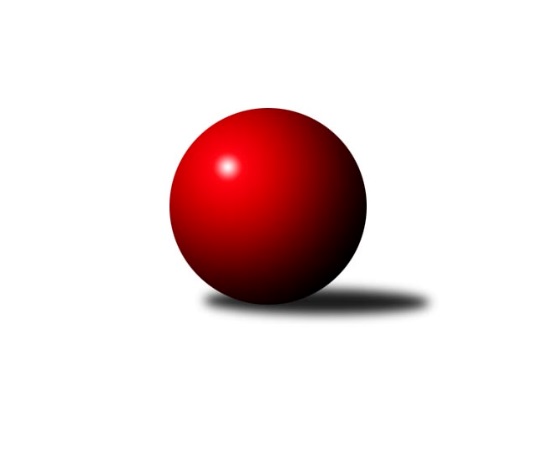 Č.3Ročník 2012/2013	25.5.2024 3. KLZ B 2012/2013Statistika 3. kolaTabulka družstev:		družstvo	záp	výh	rem	proh	skore	sety	průměr	body	plné	dorážka	chyby	1.	KK Zábřeh ˝B˝	2	2	0	0	9.0 : 3.0 	(10.0 : 6.0)	1600	4	1115	485	28	2.	TJ Odry ˝A˝	3	2	0	1	12.0 : 6.0 	(16.0 : 8.0)	1587	4	1100	487	26.7	3.	TJ Nový Jičín˝C˝	2	1	0	1	6.0 : 6.0 	(9.0 : 7.0)	1525	2	1084	441	31	4.	TJ Sokol Bohumín ˝A˝	2	1	0	1	5.0 : 7.0 	(5.5 : 10.5)	1555	2	1098	457	34	5.	KK Vyškov˝B˝	3	0	0	3	4.0 : 14.0 	(7.5 : 16.5)	1567	0	1085	483	27Tabulka doma:		družstvo	záp	výh	rem	proh	skore	sety	průměr	body	maximum	minimum	1.	TJ Odry ˝A˝	1	1	0	0	5.0 : 1.0 	(6.5 : 1.5)	1687	2	1687	1687	2.	KK Zábřeh ˝B˝	1	1	0	0	5.0 : 1.0 	(6.0 : 2.0)	1586	2	1586	1586	3.	TJ Sokol Bohumín ˝A˝	1	1	0	0	4.0 : 2.0 	(3.5 : 4.5)	1575	2	1575	1575	4.	TJ Nový Jičín˝C˝	1	0	0	1	1.0 : 5.0 	(3.0 : 5.0)	1462	0	1462	1462	5.	KK Vyškov˝B˝	2	0	0	2	3.0 : 9.0 	(6.0 : 10.0)	1554	0	1611	1496Tabulka venku:		družstvo	záp	výh	rem	proh	skore	sety	průměr	body	maximum	minimum	1.	TJ Nový Jičín˝C˝	1	1	0	0	5.0 : 1.0 	(6.0 : 2.0)	1588	2	1588	1588	2.	KK Zábřeh ˝B˝	1	1	0	0	4.0 : 2.0 	(4.0 : 4.0)	1613	2	1613	1613	3.	TJ Odry ˝A˝	2	1	0	1	7.0 : 5.0 	(9.5 : 6.5)	1537	2	1550	1523	4.	TJ Sokol Bohumín ˝A˝	1	0	0	1	1.0 : 5.0 	(2.0 : 6.0)	1534	0	1534	1534	5.	KK Vyškov˝B˝	1	0	0	1	1.0 : 5.0 	(1.5 : 6.5)	1581	0	1581	1581Tabulka podzimní části:		družstvo	záp	výh	rem	proh	skore	sety	průměr	body	doma	venku	1.	KK Zábřeh ˝B˝	2	2	0	0	9.0 : 3.0 	(10.0 : 6.0)	1600	4 	1 	0 	0 	1 	0 	0	2.	TJ Odry ˝A˝	3	2	0	1	12.0 : 6.0 	(16.0 : 8.0)	1587	4 	1 	0 	0 	1 	0 	1	3.	TJ Nový Jičín˝C˝	2	1	0	1	6.0 : 6.0 	(9.0 : 7.0)	1525	2 	0 	0 	1 	1 	0 	0	4.	TJ Sokol Bohumín ˝A˝	2	1	0	1	5.0 : 7.0 	(5.5 : 10.5)	1555	2 	1 	0 	0 	0 	0 	1	5.	KK Vyškov˝B˝	3	0	0	3	4.0 : 14.0 	(7.5 : 16.5)	1567	0 	0 	0 	2 	0 	0 	1Tabulka jarní části:		družstvo	záp	výh	rem	proh	skore	sety	průměr	body	doma	venku	1.	TJ Odry ˝A˝	0	0	0	0	0.0 : 0.0 	(0.0 : 0.0)	0	0 	0 	0 	0 	0 	0 	0 	2.	TJ Nový Jičín˝C˝	0	0	0	0	0.0 : 0.0 	(0.0 : 0.0)	0	0 	0 	0 	0 	0 	0 	0 	3.	KK Vyškov˝B˝	0	0	0	0	0.0 : 0.0 	(0.0 : 0.0)	0	0 	0 	0 	0 	0 	0 	0 	4.	KK Zábřeh ˝B˝	0	0	0	0	0.0 : 0.0 	(0.0 : 0.0)	0	0 	0 	0 	0 	0 	0 	0 	5.	TJ Sokol Bohumín ˝A˝	0	0	0	0	0.0 : 0.0 	(0.0 : 0.0)	0	0 	0 	0 	0 	0 	0 	0 Zisk bodů pro družstvo:		jméno hráče	družstvo	body	zápasy	v %	dílčí body	sety	v %	1.	Jana Frydrychová 	TJ Odry ˝A˝ 	3	/	3	(100%)	6	/	6	(100%)	2.	Stanislava Ovšáková 	TJ Odry ˝A˝ 	3	/	3	(100%)	5	/	6	(83%)	3.	Helena Sobčáková 	KK Zábřeh ˝B˝ 	2	/	2	(100%)	4	/	4	(100%)	4.	Kamila Chládková 	KK Zábřeh ˝B˝ 	2	/	2	(100%)	3	/	4	(75%)	5.	Šárka Pavlištíková 	TJ Nový Jičín˝C˝ 	2	/	2	(100%)	3	/	4	(75%)	6.	Hana Záškolná 	TJ Sokol Bohumín ˝A˝ 	2	/	2	(100%)	2.5	/	4	(63%)	7.	Denisa Honzálková 	TJ Odry ˝A˝ 	2	/	3	(67%)	3	/	6	(50%)	8.	Jana Kovářová 	KK Vyškov˝B˝ 	1	/	1	(100%)	2	/	2	(100%)	9.	Pavla Fialová 	KK Vyškov˝B˝ 	1	/	1	(100%)	1	/	2	(50%)	10.	Iva Volná 	TJ Nový Jičín˝C˝ 	1	/	2	(50%)	3	/	4	(75%)	11.	Běla Omastová 	KK Vyškov˝B˝ 	1	/	2	(50%)	2.5	/	4	(63%)	12.	Jana Hrňová 	TJ Nový Jičín˝C˝ 	1	/	2	(50%)	2	/	4	(50%)	13.	Lucie Bogdanowiczová 	TJ Sokol Bohumín ˝A˝ 	1	/	2	(50%)	2	/	4	(50%)	14.	Silvie Horňáková 	KK Zábřeh ˝B˝ 	1	/	2	(50%)	1	/	4	(25%)	15.	Jana Nytrová 	KK Vyškov˝B˝ 	1	/	3	(33%)	2	/	6	(33%)	16.	Marta Flídrová 	KK Zábřeh ˝B˝ 	0	/	1	(0%)	1	/	2	(50%)	17.	Nikola Kunertová 	KK Zábřeh ˝B˝ 	0	/	1	(0%)	1	/	2	(50%)	18.	Martina Kalischová 	TJ Sokol Bohumín ˝A˝ 	0	/	1	(0%)	0	/	2	(0%)	19.	Věra Ovšáková 	TJ Odry ˝A˝ 	0	/	2	(0%)	1.5	/	4	(38%)	20.	Lada Péli 	TJ Sokol Bohumín ˝A˝ 	0	/	2	(0%)	1	/	4	(25%)	21.	Eva Telčerová 	TJ Nový Jičín˝C˝ 	0	/	2	(0%)	1	/	4	(25%)	22.	Ludmila Tomiczková 	KK Vyškov˝B˝ 	0	/	2	(0%)	0	/	4	(0%)	23.	Jitka Usnulová 	KK Vyškov˝B˝ 	0	/	3	(0%)	0	/	6	(0%)Průměry na kuželnách:		kuželna	průměr	plné	dorážka	chyby	výkon na hráče	1.	TJ Odry, 1-4	1634	1122	512	12.0	(408.5)	2.	KK Vyškov, 1-4	1577	1093	483	30.5	(394.3)	3.	TJ Sokol Bohumín, 1-4	1562	1101	461	39.0	(390.6)	4.	KK Zábřeh, 1-4	1560	1090	469	28.0	(390.0)	5.	TJ Nový Jičín, 1-4	1492	1065	427	33.5	(373.1)Nejlepší výkony na kuželnách:TJ Odry, 1-4TJ Odry ˝A˝	1687	2. kolo	Stanislava Ovšáková 	TJ Odry ˝A˝	436	2. koloKK Vyškov˝B˝	1581	2. kolo	Jana Frydrychová 	TJ Odry ˝A˝	428	2. kolo		. kolo	Denisa Honzálková 	TJ Odry ˝A˝	415	2. kolo		. kolo	Běla Omastová 	KK Vyškov˝B˝	410	2. kolo		. kolo	Věra Ovšáková 	TJ Odry ˝A˝	408	2. kolo		. kolo	Jitka Usnulová 	KK Vyškov˝B˝	394	2. kolo		. kolo	Jana Nytrová 	KK Vyškov˝B˝	390	2. kolo		. kolo	Ludmila Tomiczková 	KK Vyškov˝B˝	387	2. koloKK Vyškov, 1-4KK Zábřeh ˝B˝	1613	3. kolo	Iva Volná 	TJ Nový Jičín˝C˝	463	1. koloKK Vyškov˝B˝	1611	3. kolo	Jana Kovářová 	KK Vyškov˝B˝	428	1. koloTJ Nový Jičín˝C˝	1588	1. kolo	Helena Sobčáková 	KK Zábřeh ˝B˝	427	3. koloKK Vyškov˝B˝	1496	1. kolo	Jitka Usnulová 	KK Vyškov˝B˝	420	3. kolo		. kolo	Jana Nytrová 	KK Vyškov˝B˝	406	3. kolo		. kolo	Jana Hrňová 	TJ Nový Jičín˝C˝	404	1. kolo		. kolo	Pavla Fialová 	KK Vyškov˝B˝	402	3. kolo		. kolo	Kamila Chládková 	KK Zábřeh ˝B˝	400	3. kolo		. kolo	Marta Flídrová 	KK Zábřeh ˝B˝	394	3. kolo		. kolo	Silvie Horňáková 	KK Zábřeh ˝B˝	392	3. koloTJ Sokol Bohumín, 1-4TJ Sokol Bohumín ˝A˝	1575	1. kolo	Jana Frydrychová 	TJ Odry ˝A˝	427	1. koloTJ Odry ˝A˝	1550	1. kolo	Stanislava Ovšáková 	TJ Odry ˝A˝	424	1. kolo		. kolo	Lucie Bogdanowiczová 	TJ Sokol Bohumín ˝A˝	412	1. kolo		. kolo	Lada Péli 	TJ Sokol Bohumín ˝A˝	409	1. kolo		. kolo	Martina Kalischová 	TJ Sokol Bohumín ˝A˝	380	1. kolo		. kolo	Hana Záškolná 	TJ Sokol Bohumín ˝A˝	374	1. kolo		. kolo	Denisa Honzálková 	TJ Odry ˝A˝	370	1. kolo		. kolo	Věra Ovšáková 	TJ Odry ˝A˝	329	1. koloKK Zábřeh, 1-4KK Zábřeh ˝B˝	1586	2. kolo	Silvie Horňáková 	KK Zábřeh ˝B˝	415	2. koloTJ Sokol Bohumín ˝A˝	1534	2. kolo	Hana Záškolná 	TJ Sokol Bohumín ˝A˝	414	2. kolo		. kolo	Kamila Chládková 	KK Zábřeh ˝B˝	412	2. kolo		. kolo	Lada Péli 	TJ Sokol Bohumín ˝A˝	404	2. kolo		. kolo	Helena Sobčáková 	KK Zábřeh ˝B˝	382	2. kolo		. kolo	Lucie Bogdanowiczová 	TJ Sokol Bohumín ˝A˝	381	2. kolo		. kolo	Nikola Kunertová 	KK Zábřeh ˝B˝	377	2. kolo		. kolo	Markéta Kohutková 	TJ Sokol Bohumín ˝A˝	335	2. koloTJ Nový Jičín, 1-4TJ Odry ˝A˝	1523	3. kolo	Stanislava Ovšáková 	TJ Odry ˝A˝	400	3. koloTJ Nový Jičín˝C˝	1462	3. kolo	Jana Frydrychová 	TJ Odry ˝A˝	391	3. kolo		. kolo	Šárka Pavlištíková 	TJ Nový Jičín˝C˝	376	3. kolo		. kolo	Věra Ovšáková 	TJ Odry ˝A˝	373	3. kolo		. kolo	Jana Hrňová 	TJ Nový Jičín˝C˝	373	3. kolo		. kolo	Iva Volná 	TJ Nový Jičín˝C˝	373	3. kolo		. kolo	Denisa Honzálková 	TJ Odry ˝A˝	359	3. kolo		. kolo	Eva Telčerová 	TJ Nový Jičín˝C˝	340	3. koloČetnost výsledků:	5.0 : 1.0	2x	4.0 : 2.0	1x	2.0 : 4.0	1x	1.0 : 5.0	2x